Silvia Soleto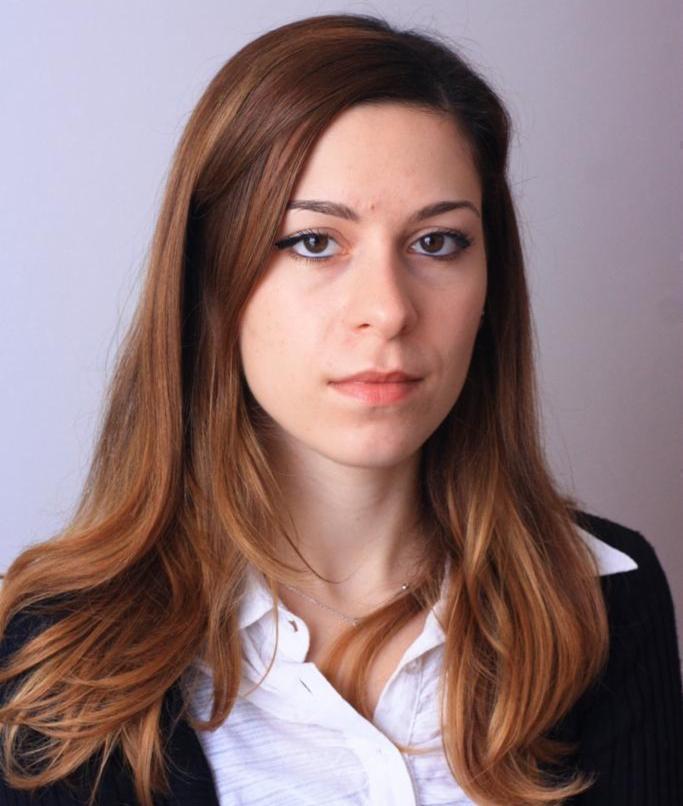 Data di nascita: 09/04/1989Domicilio: via Alcide de Gasperi 88, Genzano di RomaCellulare: 3405518254  Fisso: 0664011497Email: silviasoleto@hotmail.itPatente: B (automunita)ESPERIENZE PROFESSIONALI06/2018 - 11/2019   ADDETTA AL RECUPERO CREDITI | ADVISOR EARLY CUSTOMER SOLUTION - Findomestic Banca S.p.A. Gruppo BNP Paribas, RomaConsulente gestione recupero, le cui attività sono correlate alla gestione del portafoglio di clienti al fine di identificare le soluzioni più adatte alle loro esigenze e a quelle dell’Azienda per ottimizzare la gestione del budgetSistema di gestione contatto telefonico che sfrutta la tecnologia CiscoOutbound / InboundUtilizzo costante Microsoft Word, Excel08/2015 - 06/2018   CASSIERA - Carrefour Market, Genzano di RomaAddetta al registratore di cassa (apertura, chiusura e gestione della cassa)Addetta allo scarico merci Scaffalista 05/2016 - 01/2018  SEGRETARIA | BIBLIOTECARIA - Biblioteca della Facoltà di Lettere e Filosofia “Tor Vergata” -  Accoglienza utenti-  Assistenza nelle ricerche al computer-  Assistenza al pubblico nelle ricerche bibliografiche, per consultazioni, reperimento e prestito dei libri
-  Collocazione dei volumi in scaffale secondo il sistema di classificazione decimale Dewey12/2014 - 04/2015   CUSTODE PRESSO I MUSEI CAPITOLINI, Roma[Lavoro di tipo “accessorio” per Zètema Progetto Cultura srl]Presenza in sala e accoglienza dei turisti2009 - 2012    CAMERIERA (lavoro stagionale)Ristorante Il Ramo d'oro, Nemi (RM) Ristorante Piazza Margherita, Genzano di Roma (RM)Bar La Dolce Vita, Genzano di Roma (RM)ISTRUZIONE E FORMAZIONE2014 - 2018    Laurea magistrale in Storia dell’arteVotazione: 110 e LodeUniversità degli studi di Roma “Tor Vergata” (RM)Tesi in Storia dell’arte contemporanea “Sergio Lombardo, dai Monocromi alla Pittura Stocastica” (relatrice prof.ssa Rossana Buono, correlatore prof. Stefano Gallo)2011 - 2014    Laurea triennale in Beni Culturali (indirizzo storico artistico) Votazione: 110 e LodeUniversità degli studi di Roma “Tor Vergata” (RM)
Tesi sperimentale in Storia dell'arte moderna "San Nicola de' Cesarini: una chiesa demolita a Largo Argentina" (relatore prof. G. Battista Fidanza)2008 - 2011   Master triennale in fotografiaScuola Romana di Fotografia (RM)Teoria e pratica fotografica, uso di macchine fotografiche digitali e analogiche (35 mm, Hasselblad, banco ottico), sala posa (ritratto, still life), camera oscura (sviluppo, stampa), reportage.Scannerizzazione pellicole, post-produzione analogica e digitale, stampa professionale.2003 - 2008    Diploma - Liceo scientifico “Giovanni Vailati”, Genzano di Roma (RM)RICONOSCIMENTI E PREMIVincitrice della borsa di studio per studenti meritevoli A.A. 2013/2014.Vincitrice della borsa di studio per il Concorso di collaborazione part-time per studenti meritevoli A.A. 2014/2015 (Facoltà di lettere "Tor Vergata"). Area assegnata: biblioteca.Vincitrice della borsa di studio per il Concorso di collaborazione part-time per studenti meritevoli A.A. 2015/2016 (Facoltà di lettere "Tor Vergata"). Area assegnata: biblioteca.Vincitrice della borsa di studio per il Concorso di collaborazione part-time per studenti meritevoli A.A. 2016/2017 (Facoltà di lettere "Tor Vergata"). Area assegnata: biblioteca.COMPETENZE LINGUISTICHEInglese: B2COMPETENZE INFORMATICHE-  Sistemi operativi Microsoft Windows e Mac OS-  Pacchetti Microsoft Office (Microsoft Excel, Microsoft Word, Microsoft PowerPoint)-  Posta elettronica (Outlook)-  Software di fotoritocco (Photoshop)CERTIFICAZIONI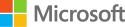 77-420: MOS: Microsoft Office Excel 2013 (febbraio 2020)ATTITUDINI- Ottime competenze comunicative e relazionali- Propensione al contatto con la clientela e al lavoro di gruppo-  Flessibilità e capacità di adattamento- Costanza nel perseguire e raggiungere gli obiettivi- Capacità organizzative e di pianificazione- Particolare attenzione alle policy aziendali- Saper affrontare problemi anche in condizioni di stress e saperli risolvere con calma e velocità- Pazienza, gentilezza, precisione, puntualitàAutorizzo il trattamento dei miei dati personali ai sensi del D.lgs. 196/03.Silvia Soleto 